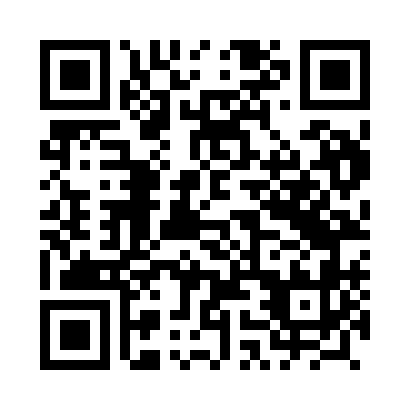 Prayer times for Nedza, PolandWed 1 May 2024 - Fri 31 May 2024High Latitude Method: Angle Based RulePrayer Calculation Method: Muslim World LeagueAsar Calculation Method: HanafiPrayer times provided by https://www.salahtimes.comDateDayFajrSunriseDhuhrAsrMaghribIsha1Wed3:015:2212:445:508:0610:172Thu2:585:2012:445:508:0810:203Fri2:555:1812:445:518:1010:234Sat2:525:1712:445:528:1110:265Sun2:485:1512:435:538:1310:296Mon2:455:1312:435:548:1410:317Tue2:425:1212:435:558:1610:348Wed2:395:1012:435:568:1710:379Thu2:355:0912:435:578:1910:4010Fri2:325:0712:435:588:2010:4311Sat2:285:0512:435:598:2210:4612Sun2:285:0412:436:008:2310:4913Mon2:275:0312:436:008:2410:5114Tue2:275:0112:436:018:2610:5215Wed2:265:0012:436:028:2710:5216Thu2:254:5812:436:038:2910:5317Fri2:254:5712:436:048:3010:5418Sat2:244:5612:436:058:3110:5419Sun2:244:5412:436:058:3310:5520Mon2:234:5312:436:068:3410:5621Tue2:234:5212:436:078:3510:5622Wed2:234:5112:436:088:3710:5723Thu2:224:5012:446:088:3810:5724Fri2:224:4912:446:098:3910:5825Sat2:214:4812:446:108:4010:5826Sun2:214:4712:446:118:4210:5927Mon2:214:4612:446:118:4311:0028Tue2:214:4512:446:128:4411:0029Wed2:204:4412:446:138:4511:0130Thu2:204:4312:446:138:4611:0131Fri2:204:4212:456:148:4711:02